Mineraux métalliqueExp.2.2SciencesPrésenté à Daniel Blais Par  Antoine Crepault                                                                                                 02ESV31 octobre 2019Observation : si on a des minéraux et une loupe on va parler de minéraux métalliqueInterogation :Matériel : -inconnue#1  -inconnue#9  -inconnue#21  -inconnue#32  -inconnue#3 –loupeManipulation : regarder dan la loupeRésultat  Éclat d’un minéral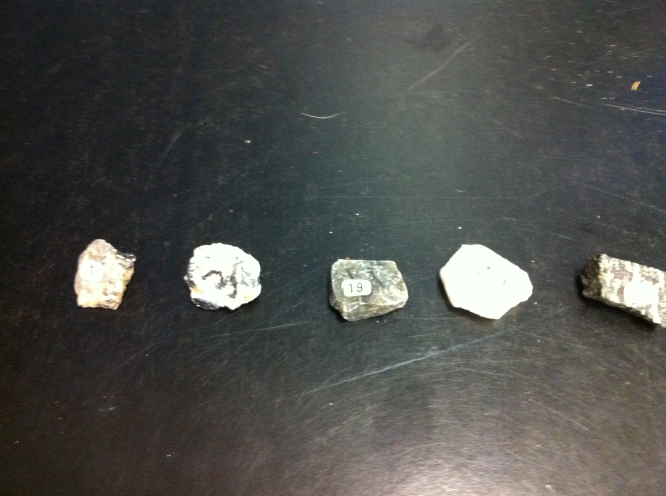 Inconnues-inconnue#1   -inconnue#3  -inconnue#9  -inconnue#21 -inconnue#32  